ПРАВИТЕЛЬСТВО РОССИЙСКОЙ ФЕДЕРАЦИИПОСТАНОВЛЕНИЕот 11 марта 2022 г. N 343ОБ УТВЕРЖДЕНИИ ПРАВИЛВЫДАЧИ РАЗРЕШЕНИЯ НА ОБОРОТ ОБЪЕКТОВ ЖИВОТНОГО МИРА,ЗАНЕСЕННЫХ В КРАСНУЮ КНИГУ РОССИЙСКОЙ ФЕДЕРАЦИИ, И ПРИЗНАНИИУТРАТИВШИМИ СИЛУ НЕКОТОРЫХ АКТОВ И ОТДЕЛЬНЫХ ПОЛОЖЕНИЙНЕКОТОРЫХ АКТОВ ПРАВИТЕЛЬСТВА РОССИЙСКОЙ ФЕДЕРАЦИИПравительство Российской Федерации постановляет:1. Утвердить прилагаемые Правила выдачи разрешения на оборот объектов животного мира, занесенных в Красную книгу Российской Федерации.2. Установить, что:содержание в неволе объектов животного мира, занесенных в Красную книгу Российской Федерации, допускается только в целях их сохранения и воспроизводства в искусственно созданной среде обитания, а также в научных и культурно-просветительских целях;выпуск в естественную природную среду объектов животного мира, занесенных в Красную книгу Российской Федерации, осуществляется в целях сохранения и (или) пополнения их природных популяций.3. С 1 января 2023 г. выдача разрешений на оборот объектов животного мира, занесенных в Красную книгу Российской Федерации, а также разрешений (распорядительных лицензий) на оборот диких животных, принадлежащих к видам, занесенным в Красную книгу Российской Федерации, подтверждается Федеральной службой по надзору в сфере природопользования записью в реестре разрешений на оборот объектов животного мира, занесенных в Красную книгу Российской Федерации.4. Признать утратившими силу:постановление Правительства Российской Федерации от 19 февраля 1996 г. N 156 "О порядке выдачи разрешений (распорядительных лицензий) на оборот диких животных, принадлежащих к видам, занесенным в Красную книгу Российской Федерации" (Собрание законодательства Российской Федерации, 1996, N 9, ст. 807);пункт 1 изменений, которые вносятся в решения Правительства Российской Федерации по вопросам охраны и использования объектов животного мира, утвержденных постановлением Правительства Российской Федерации от 24 апреля 2003 г. N 240 "О внесении изменений в некоторые решения Правительства Российской Федерации по вопросам охраны и использования объектов животного мира" (Собрание законодательства Российской Федерации, 2003, N 17, ст. 1621);пункт 1 изменений, которые вносятся в акты Правительства Российской Федерации по вопросам охраны и использования объектов животного мира, утвержденных постановлением Правительства Российской Федерации от 14 декабря 2004 г. N 774 "О внесении изменений в некоторые акты Правительства Российской Федерации по вопросам охраны и использования объектов животного мира" (Собрание законодательства Российской Федерации, 2004, N 51, ст. 5188);пункт 2 изменений, которые вносятся в акты Правительства Российской Федерации, утвержденных постановлением Правительства Российской Федерации от 22 апреля 2009 г. N 351 "О внесении изменений в некоторые акты Правительства Российской Федерации" (Собрание законодательства Российской Федерации, 2009, N 18, ст. 2248);постановление Правительства Российской Федерации от 18 апреля 2014 г. N 357 "О внесении изменений в порядок выдачи разрешений (распорядительных лицензий) на оборот диких животных, принадлежащих к видам, занесенным в Красную книгу Российской Федерации (Собрание законодательства Российской Федерации, 2014, N 18, ст. 2198).5. Пункт 676 перечня нормативных правовых актов и групп нормативных правовых актов Правительства Российской Федерации, нормативных правовых актов, отдельных положений нормативных правовых актов и групп нормативных правовых актов федеральных органов исполнительной власти, правовых актов, отдельных положений правовых актов, групп правовых актов исполнительных и распорядительных органов государственной власти РСФСР и Союза ССР, решений Государственной комиссии по радиочастотам, содержащих обязательные требования, в отношении которых не применяются положения частей 1, 2 и 3 статьи 15 Федерального закона "Об обязательных требованиях в Российской Федерации", утвержденного постановлением Правительства Российской Федерации от 31 декабря 2020 г. N 2467 "Об утверждении перечня нормативных правовых актов и групп нормативных правовых актов Правительства Российской Федерации, нормативных правовых актов, отдельных положений нормативных правовых актов и групп нормативных правовых актов федеральных органов исполнительной власти, правовых актов, отдельных положений правовых актов, групп правовых актов исполнительных и распорядительных органов государственной власти РСФСР и Союза ССР, решений Государственной комиссии по радиочастотам, содержащих обязательные требования, в отношении которых не применяются положения частей 1, 2 и 3 статьи 15 Федерального закона "Об обязательных требованиях в Российской Федерации" (Собрание законодательства Российской Федерации, 2021, N 2, ст. 471), исключить.6. Настоящее постановление вступает в силу с 1 сентября 2022 г.Пункты 2 и 3 настоящего постановления и Правила выдачи разрешения на оборот объектов животного мира, занесенных в Красную книгу Российской Федерации, утвержденные настоящим постановлением, действуют до 1 сентября 2028 г., за исключением пунктов 2 и 10 указанных Правил, которые действуют до 1 января 2023 г.Председатель ПравительстваРоссийской ФедерацииМ.МИШУСТИНУтвержденыпостановлением ПравительстваРоссийской Федерацииот 11 марта 2022 г. N 343ПРАВИЛАВЫДАЧИ РАЗРЕШЕНИЯ НА ОБОРОТ ОБЪЕКТОВ ЖИВОТНОГО МИРА,ЗАНЕСЕННЫХ В КРАСНУЮ КНИГУ РОССИЙСКОЙ ФЕДЕРАЦИИ1. Настоящие Правила устанавливают порядок выдачи разрешения на оборот объектов животного мира, занесенных в Красную книгу Российской Федерации (далее соответственно - разрешение, объекты животного мира).2. Утратил силу с 1 января 2023 года. - Абзац второй пункта 6 данного Постановления.3. Для получения разрешения заинтересованное юридическое или физическое лицо, в пользовании которого находится объект животного мира, представляет в Федеральную службу по надзору в сфере природопользования заявление на получение разрешения (далее - заявление), в котором указываются:а) сведения о заявителе (для физического лица - паспортные данные, для юридического лица - идентификационный номер налогоплательщика, основной государственный регистрационный номер, для иностранных юридических лиц - номер и дата записи об аккредитации филиала иностранного юридического лица в государственном реестре аккредитованных филиалов, представительств иностранных юридических лиц);б) цель пользования объектами животного мира;в) перечень объектов животного мира с указанием вида, идентификационных признаков (пол, возраст, при наличии - метки, чипы, несъемные кольца);г) предполагаемый срок пользования объектом животного мира;д) сведения об условиях содержания изъятых из естественной природной среды объектов животного мира.4. К заявлению прилагаются:а) документы, обосновывающие необходимость осуществления указанной в заявлении цели пользования объектами животного мира, в том числе документы, подтверждающие переход права владения объектами животного мира, намерение осуществить мероприятия по искусственному воспроизводству объектов животного мира, сведения о выполнении государственного задания и научных программ, пояснения, представляемые заявителем;б) документы, подтверждающие право владения объектами животного мира и их происхождение, в том числе выписки из книги учета движения поголовья, паспорта объектов животного мира, генетические паспорта ремонтно-маточных стад, акты рождения, реквизиты разрешений на добывание объектов животного мира.5. Заявление и документы, указанные в пункте 4 настоящих Правил, представляются в письменной форме или в форме электронного документа с использованием информационно-телекоммуникационных сетей общего пользования, в том числе федеральной государственной информационной системы "Единый портал государственных и муниципальных услуг (функций)".6. Разрешения выдаются Федеральной службой по надзору в сфере природопользования при условии соответствия целей пользования объектами животного мира, предполагаемого срока пользования объектами животного мира и условий содержания изъятых из естественной природной среды объектов животного мира требованиям, установленным Законом Российской Федерации "О ветеринарии", Федеральным законом "О животном мире" и Федеральным законом "Об ответственном обращении с животными и о внесении изменений в отдельные законодательные акты Российской Федерации" в отношении указанных в заявлении объектов животного мира.7. Выдача разрешения подтверждается Федеральной службой по надзору в сфере природопользования записью в реестре разрешений на оборот объектов животного мира, занесенных в Красную книгу Российской Федерации, который формируется и ведется в электронном виде Федеральной службой по надзору в сфере природопользования.8. Лицо, получившее разрешение, направляет в территориальный орган Федеральной службы по надзору в сфере природопользования по месту совершения оборота объектов животного мира уведомление о месте и времени планируемого оборота объектов животного мира.9. По заявлению заинтересованного лица сведения о конкретном разрешении предоставляются из реестра разрешений на оборот объектов животного мира, занесенных в Красную книгу Российской Федерации, в форме выписки.10. Утратил силу с 1 января 2023 года. - Абзац второй пункта 6 данного Постановления.11. По завершении оборота объектов животного мира лицо, получившее разрешение, в 2-месячный срок представляет в орган, выдавший разрешение, отчет в письменной форме о результатах такого оборота с указанием числа фактически выпущенных особей объектов животного мира, даты и места выпуска объектов животного мира или даты фактической передачи объектов животного мира от одного лица к другому, а также даты регистрации и наименования зарегистрировавшего указанный оборот территориального органа Федеральной службы по надзору в сфере природопользования. Форма отчета о результатах оборота объектов животного мира утверждается Министерством природных ресурсов и экологии Российской Федерации.12. Разрешение выдается на срок, соответствующий сроку, указанному в заявлении и документах, указанных в пункте 4 настоящих Правил.13. Оценка соответствия вида пользования объектами животного мира, предполагаемого срока пользования объектами животного мира и условий содержания изъятых из естественной природной среды объектов животного мира требованиям, установленным Федеральным законом "О животном мире", Федеральным законом "О ветеринарии" и Федеральным законом "Об ответственном обращении с животными и о внесении изменений в отдельные законодательные акты Российской Федерации" в отношении указанных в заявлении объектов животного мира, осуществляется Федеральной службой по надзору в сфере природопользования по результатам рассмотрения представленных документов с учетом позиции Комиссии по рассмотрению материалов на получение разрешительных документов в области сохранения биологического разнообразия (далее - Комиссия).14. Комиссия создается приказом Федеральной службы по надзору в сфере природопользования, и в ее состав входят представители Федеральной службы по надзору в сфере природопользования, заинтересованных федеральных органов исполнительной власти, научных и общественных организаций.Заседание Комиссии созывается по мере необходимости, но не реже одного раза в месяц. Комиссия принимает решения открытым голосованием простым большинством голосов присутствующих на заседании членов Комиссии. В случае равенства голосов решающим является голос председательствующего на заседании. Принятое Комиссией решение оформляется протоколом Комиссии.15. Решение о выдаче или об отказе в выдаче разрешения принимается в течение 10 дней со дня получения заявления и документов, указанных в пунктах 3 и 4 настоящих Правил.16. Основаниями для отказа в выдаче разрешения являются:а) несоответствие состава сведений, указанных в заявлении и документах, пунктам 3 и 4 настоящих Правил;б) несоответствие целей пользования объектами животного мира, предполагаемого срока пользования объектами животного мира и условий содержания изъятых из естественной природной среды объектов животного мира требованиям, установленным Федеральным законом "О животном мире", Федеральным законом "О ветеринарии" и Федеральным законом "Об ответственном обращении с животными и о внесении изменений в отдельные законодательные акты Российской Федерации" в отношении указанных в заявлении объектов животного мира;в) обнаружение недостоверных данных в документах, указанных в пунктах 3 и 4 настоящих Правил;г) отрицательное решение Комиссии, принятое по результатам рассмотрения заявления и документов, указанных в пунктах 3 и 4 настоящих Правил.17. Уведомление о принятии решения о выдаче или об отказе в выдаче разрешения направляется заявителю в суточный срок в письменной форме или в форме электронного документа, при этом в уведомлении о принятии решения об отказе в выдаче разрешения указываются причины для отказа в выдаче разрешения.18. Решение Федеральной службы по надзору в сфере природопользования об отказе в выдаче разрешения может быть обжаловано в суд в установленном порядке.19. В случае если международным договором Российской Федерации установлен иной порядок выдачи разрешения, применяются правила соответствующего международного договора.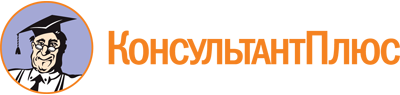 Постановление Правительства РФ от 11.03.2022 N 343
(ред. от 11.03.2022)
"Об утверждении Правил выдачи разрешения на оборот объектов животного мира, занесенных в Красную книгу Российской Федерации, и признании утратившими силу некоторых актов и отдельных положений некоторых актов Правительства Российской Федерации"Документ предоставлен КонсультантПлюс

www.consultant.ru

Дата сохранения: 01.02.2023
 Список изменяющих документов(в ред. Постановления Правительства РФ от 11.03.2022 N 343)КонсультантПлюс: примечание.П. 2 действует до 01.09.2028.КонсультантПлюс: примечание.П. 3 действует до 01.09.2028.Список изменяющих документов(в ред. Постановления Правительства РФ от 11.03.2022 N 343)